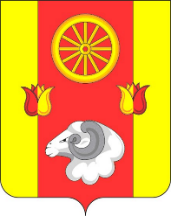 АдминистрацияРемонтненского сельского поселения ПОСТАНОВЛЕНИЕ29.12.2023                                             с. Ремонтное                                             № 218                                              В соответствии с Положением о внесении изменений в Перечень главных администраторов доходов бюджета Ремонтненского сельского поселения Ремонтненского района и Перечень главных администраторов источников финансирования дефицита бюджета Ремонтненского сельского поселения Ремонтненского района, утвержденным постановлением Администрации Ремонтненского сельского поселения от 22.12.2021 № 191, в целях актуализации Перечня главных администраторов доходов бюджета Ремонтненского сельского поселения Ремонтненского района и Перечня главных администраторов источников финансирования дефицита бюджета Ремонтненского сельского поселения Ремонтненского района,ПОСТАНОВЛЯЮ:1. Внести в постановление Администрации Ремонтненского сельского поселения от 22.12.2021 № 191 «Об утверждении Перечня главных администраторов доходов бюджета Ремонтненского сельского поселения Ремонтненского района и Перечня главных администраторов источников финансирования дефицита бюджета Ремонтненского сельского поселения Ремонтненского района» изменения согласно приложению.2. Настоящее постановление применяется к правоотношениям, возникающим при составлении и исполнении бюджета Ремонтненского сельского поселения Ремонтненского района, начиная с бюджета на 2024 год и на плановый период 2024 и 2026 годов.3. Контроль за выполнением настоящего постановления оставляю за собой.Глава АдминистрацииРемонтненского сельского поселения                                                                 А.Я ЯковенкоПостановление вноситсектор экономики и финансов Приложениек постановлениюАдминистрации Ремонтненского сельского поселенияот 29.12.2023 № 218ИЗМЕНЕНИЯ,вносимые в постановление Администрации Ремонтненского сельского поселения от 22.12.2021 № 191 «Об утверждении Перечня главных администраторов доходов бюджета Ремонтненского сельского поселения Ремонтненского района и Перечня главных администраторов источников финансирования дефицита бюджета Ремонтненского сельского поселения Ремонтненского района»Приложения № 1, 2 изложить в редакции:«Приложение № 1к постановлению Администрации Ремонтненского сельского поселения от 22.12.2021 № 191ПЕРЕЧЕНЬглавных администраторов доходов бюджета Ремонтненского сельского поселения Ремонтненского района                                                                                       Приложение № 2к постановлению Администрации Ремонтненского сельского поселения от 22.12.2021 № 191ПЕРЕЧЕНЬглавных администраторов источников финансирования дефицитабюджета Ремонтненского сельского поселения Ремонтненского районаО внесении изменений в постановление Администрации Ремонтненского сельского поселения от 22.12.2021 № 191Код бюджетной классификации Российской ФедерацииКод бюджетной классификации Российской ФедерацииНаименование главного администратора доходов бюджета  Ремонтненского сельского поселения Ремонтненского района, наименование кода вида (подвида) доходов бюджета Ремонтненского сельского поселения Ремонтненского районаНаименование главного администратора доходов бюджета  Ремонтненского сельского поселения Ремонтненского района, наименование кода вида (подвида) доходов бюджета Ремонтненского сельского поселения Ремонтненского районаглавного администра-тора доходоввида (подвида) доходов бюджета Ремонтненского сельского поселения Ремонтненского районаНаименование главного администратора доходов бюджета  Ремонтненского сельского поселения Ремонтненского района, наименование кода вида (подвида) доходов бюджета Ремонтненского сельского поселения Ремонтненского районаНаименование главного администратора доходов бюджета  Ремонтненского сельского поселения Ремонтненского района, наименование кода вида (подвида) доходов бюджета Ремонтненского сельского поселения Ремонтненского района12331. Органы государственной власти Российской Федерации1. Органы государственной власти Российской Федерации1. Органы государственной власти Российской Федерации1. Органы государственной власти Российской Федерации182Управление Федеральной налоговой службы по Ростовской областиУправление Федеральной налоговой службы по Ростовской области1821 01 02010 01 0000 110 Налог на доходы физических лиц 
с доходов, источником которых является налоговый агент, за исключением доходов, в отношении которых исчисление и уплата налога осуществляются в соответствии со статьями 227, 2271 и 228 Налогового кодекса Российской Федерации, а также доходов от долевого участия 
в организации, полученных в виде дивидендовНалог на доходы физических лиц 
с доходов, источником которых является налоговый агент, за исключением доходов, в отношении которых исчисление и уплата налога осуществляются в соответствии со статьями 227, 2271 и 228 Налогового кодекса Российской Федерации, а также доходов от долевого участия 
в организации, полученных в виде дивидендов1821 01 02020 01 0000 110 Налог на доходы физических лиц с доходов, полученных от осуществления деятельности физическими лицами, зарегистрированными в качестве индивидуальных предпринимателей, нотариусов, занимающихся частной практикой, адвокатов, учредивших адвокатские кабинеты, и других лиц, занимающихся частной практикой в соответствии со статьей 227 Налогового кодекса Российской ФедерацииНалог на доходы физических лиц с доходов, полученных от осуществления деятельности физическими лицами, зарегистрированными в качестве индивидуальных предпринимателей, нотариусов, занимающихся частной практикой, адвокатов, учредивших адвокатские кабинеты, и других лиц, занимающихся частной практикой в соответствии со статьей 227 Налогового кодекса Российской Федерации1821 01 02030 01 0000 110 Налог на доходы физических лиц с доходов, полученных физическими лицами в соответствии со статьей 228 Налогового кодекса Российской ФедерацииНалог на доходы физических лиц с доходов, полученных физическими лицами в соответствии со статьей 228 Налогового кодекса Российской Федерации1821 05 03010 01 0000 110 Единый сельскохозяйственный налогЕдиный сельскохозяйственный налог1821 06 01030 10 0000 110Налог на имущество физических лиц, взимаемый по ставкам, применяемым к объектам налогообложения, расположенным в границах сельских поселенийНалог на имущество физических лиц, взимаемый по ставкам, применяемым к объектам налогообложения, расположенным в границах сельских поселений1821 06 06033 10 0000 110Земельный налог с организаций, обладающих земельным участком, расположенным в границах сельских поселенийЗемельный налог с организаций, обладающих земельным участком, расположенным в границах сельских поселений1821 06 06043 10 0000 110Земельный налог с физических лиц, обладающих земельным участком, расположенным в границах сельских поселенийЗемельный налог с физических лиц, обладающих земельным участком, расположенным в границах сельских поселений2. Органы государственной власти субъекта Российской Федерации2. Органы государственной власти субъекта Российской Федерации2. Органы государственной власти субъекта Российской Федерации2. Органы государственной власти субъекта Российской Федерации802Правительство Ростовской области8021 16 02020 02 0000 1401 16 02020 02 0000 140Административные штрафы, установленные законами субъектов Российской Федерации об административных правонарушениях, за нарушение муниципальных правовых актов8571 16 02020 02 0000 1401 16 02020 02 0000 140Административные штрафы, установленные законами субъектов Российской Федерации об административных правонарушениях, за нарушение муниципальных правовых актов3. Органы местного самоуправления Ремонтненского сельского поселения Ремонтненского района Ростовской области3. Органы местного самоуправления Ремонтненского сельского поселения Ремонтненского района Ростовской области3. Органы местного самоуправления Ремонтненского сельского поселения Ремонтненского района Ростовской области3. Органы местного самоуправления Ремонтненского сельского поселения Ремонтненского района Ростовской области951Администрация Ремонтненского сельского поселения Ремонтненского района Ростовской области9511 11 05025 10 0000 1201 11 05025 10 0000 120Доходы, получаемые в виде арендной платы, а также средства от продажи права на заключение договоров аренды за земли, находящиеся в собственности сельских поселений (за исключением земельных участков муниципальных бюджетных и автономных учреждений)9511 11 05035 10 0000 1201 11 05035 10 0000 120Доходы от сдачи в аренду имущества, находящегося в оперативном управлении органов управления сельских поселений и созданных ими учреждений (за исключением имущества муниципальных бюджетных и автономных учреждений)9511 11 07015 10 0000 1201 11 07015 10 0000 120Доходы от перечисления части прибыли, остающейся после уплаты налогов и иных обязательных платежей муниципальных унитарных предприятий, созданных сельскими поселениями9511 11 09045 10 0000 1201 11 09045 10 0000 120Прочие поступления от использования имущества, находящегося в собственности сельских поселений (за исключением имущества муниципальных бюджетных и автономных учреждений, а также имущества муниципальных унитарных предприятий, в том числе казенных)9511 13 01995 10 0000 1301 13 01995 10 0000 130Прочие доходы от оказания платных услуг (работ) получателями средств бюджетов сельских поселений9511 13 02065 10 0000 1301 13 02065 10 0000 130Доходы, поступающие в порядке возмещения расходов, понесенных в связи с эксплуатацией имущества сельских поселений9511 13 02995 10 0000 1301 13 02995 10 0000 130Прочие доходы от компенсации затрат бюджетов сельских поселений9511 14 02052 10 0000 4101 14 02052 10 0000 410Доходы от реализации имущества, находящегося в оперативном управлении учреждений, находящихся в ведении органов управления сельских поселений (за исключением имущества муниципальных бюджетных и автономных учреждений),в части реализации основных средств по указанному имуществу9511 14 02053 10 0000 4101 14 02053 10 0000 410Доходы от реализации иного имущества, находящегося в собственности сельских поселений (за исключением имущества муниципальных бюджетных и автономных учреждений, а также имущества муниципальных унитарных предприятий, в том числе казенных), в части реализации основных средств по указанному имуществу9511 14 06025 10 0000 4301 14 06025 10 0000 430Доходы от продажи земельных участков, находящихся в собственности сельских поселений (за исключением земельных участков муниципальных бюджетных и автономных учреждений)9511 16 02020 02 0000 1401 16 02020 02 0000 140Административные штрафы, установленные законами субъектов Российской Федерации об административных правонарушениях, за нарушение муниципальных правовых актов9511 16 07010 10 0000 1401 16 07010 10 0000 140Штрафы, неустойки, пени, уплаченные в случае просрочки исполнения поставщиком (подрядчиком, исполнителем) обязательств, предусмотренных муниципальным контрактом, заключенным муниципальным органом, казенным учреждением сельского поселения9511 16 07090 10 0000 1401 16 07090 10 0000 140Иные штрафы, неустойки, пени, уплаченные в соответствии с законом или договором в случае неисполнения или ненадлежащего исполнения обязательств перед муниципальным органом, (муниципальным казенным учреждением) сельского поселения9511 16 10081 10 0000 1401 16 10081 10 0000 140Платежи в целях возмещения ущерба при расторжении муниципального контракта, заключенного с муниципальным органом сельского поселения (муниципальным казенным учреждением), в связи с односторонним отказом исполнителя (подрядчика) от его исполнения (за исключением муниципального контракта, финансируемого за счет средств муниципального дорожного фонда)9511 16 10082 10 0000 1401 16 10082 10 0000 140Платежи в целях возмещения ущерба при расторжении муниципального контракта, финансируемого за счет средств муниципального дорожного фонда сельского поселения, в связи с односторонним отказом исполнителя (подрядчика) от его исполнения9511 16 10123 01 0000 1401 16 10123 01 0000 140Доходы от денежных взысканий (штрафов), поступающие в счет погашения задолженности, образовавшейся до 1 января 2020 года, подлежащие зачислению в бюджет муниципального образования по нормативам, действовавшим в 2019 году9511 16 10123 01 0101 1401 16 10123 01 0101 140Доходы от денежных взысканий (штрафов), поступающие в счет погашения задолженности, образовавшейся до 1 января 2020 года, подлежащие зачислению в бюджет муниципального образования по нормативам, действовавшим в 2019 году (доходы бюджетов сельских поселений за исключением доходов, направляемых на формирование муниципального дорожного фонда, а также иных платежей в случае принятия решения финансовым органом муниципального образования о раздельном учете задолженности)9511 17 01050 10 0000 1801 17 01050 10 0000 180Невыясненные поступления, зачисляемые в бюджеты сельских поселений9511 17 02020 10 0000 1801 17 02020 10 0000 180Возмещение потерь сельскохозяйственного производства, связанных с изъятием сельскохозяйственных угодий, расположенных на территориях сельских поселений (по обязательствам, возникшим до 1 января 2008 года)9511 17 05050 10 0000 1501 17 05050 10 0000 150Прочие неналоговые доходы бюджетов сельских поселений9511 17 15030 10 0000 1501 17 15030 10 0000 150Инициативные платежи, зачисляемые в бюджеты сельских поселений951 1 17 15030 10 0001 1501 17 15030 10 0001 150Инициативные платежи, зачисляемые в бюджеты сельских поселений9511 18 02500 10 0000 1501 18 02500 10 0000 150Поступления в бюджеты сельских поселений (перечисления из бюджетов сельских поселений) по урегулированию расчетов между бюджетами бюджетной системы Российской Федерации по распределенным доходам9512 02 15001 10 0000 1502 02 15001 10 0000 150Дотации бюджетам сельских поселений на выравнивание бюджетной обеспеченности из бюджета субъекта Российской Федерации9512 02 15002 10 0000 1502 02 15002 10 0000 150Дотации бюджетам сельских поселений на поддержку мер по обеспечению сбалансированности бюджетов9512 02 16001 10 0000 1502 02 16001 10 0000 150Дотации бюджетам сельских поселений на выравнивание бюджетной обеспеченности из бюджетов муниципальных районов9512 02 19999 10 0000 1502 02 19999 10 0000 150Прочие дотации бюджетам сельских поселений9512 02 29999 10 0000 1502 02 29999 10 0000 150Прочие субсидии бюджетам сельских поселений9512 02 30024 10 0000 1502 02 30024 10 0000 150Субвенции бюджетам сельских поселений на выполнение передаваемых полномочий субъектов Российской Федерации9512 02 35118 10 0000 1502 02 35118 10 0000 150Субвенции бюджетам сельских поселений на осуществление первичного воинского учета органами местного самоуправления поселений, муниципальных и городских округов9512 02 39999 10 0000 1502 02 39999 10 0000 150Прочие субвенции бюджетам сельских поселений9512 02 40014 10 0000 1502 02 40014 10 0000 150Межбюджетные трансферты, передаваемые бюджетам сельских поселений из бюджетов муниципальных районов на осуществление части полномочий по решению вопросов местного значения в соответствии с заключенными соглашениями9512 02 45160 10 0000 1502 02 45160 10 0000 150Межбюджетные трансферты, передаваемые бюджетам сельских поселений для компенсации дополнительных расходов, возникших в результате решений, принятых органами власти другого уровня9512 02 49999 10 0000 1502 02 49999 10 0000 150Прочие межбюджетные трансферты, передаваемые бюджетам сельских поселений9512 07 05010 10 0000 1502 07 05010 10 0000 150Безвозмездные поступления от физических и юридических лиц на финансовое обеспечение дорожной деятельности, в том числе добровольных пожертвований, в отношении автомобильных дорог общего пользования местного значения сельских поселений9512 07 05020 10 0000 1502 07 05020 10 0000 150Поступления от денежных пожертвований, предоставляемых физическими лицами получателям средств бюджетов сельских поселений9512 07 05030 10 0000 1502 07 05030 10 0000 150Прочие безвозмездные поступления в бюджеты сельских поселений9512 08 05000 10 0000 1502 08 05000 10 0000 150Перечисления из бюджетов сельских поселений (в бюджеты поселений) для осуществления возврата (зачета) излишне уплаченных или излишне взысканных сумм налогов, сборов и иных платежей, а также сумм процентов за несвоевременное осуществление такого возврата и процентов, начисленных на излишне взысканные суммы9512 19 60010 10 0000 1502 19 60010 10 0000 150Возврат прочих остатков субсидий, субвенций и иных межбюджетных трансфертов, имеющих целевое назначение, прошлых лет из бюджетов сельских поселенийКод бюджетной классификации Российской ФедерацииКод бюджетной классификации Российской ФедерацииНаименование главного администратора источников финансирования дефицита бюджета Ремонтненского сельского поселения Ремонтненского района, наименование кода группы, подгруппы, статьи и вида источникаКод бюджетной классификации Российской ФедерацииКод бюджетной классификации Российской ФедерацииНаименование главного администратора источников финансирования дефицита бюджета Ремонтненского сельского поселения Ремонтненского района, наименование кода группы, подгруппы, статьи и вида источникаглавного адми-нист-раторагруппы, подгруппы, статьи и вида источникаНаименование главного администратора источников финансирования дефицита бюджета Ремонтненского сельского поселения Ремонтненского района, наименование кода группы, подгруппы, статьи и вида источникаглавного адми-нист-раторагруппы, подгруппы, статьи и вида источникаНаименование главного администратора источников финансирования дефицита бюджета Ремонтненского сельского поселения Ремонтненского района, наименование кода группы, подгруппы, статьи и вида источникаглавного адми-нист-раторагруппы, подгруппы, статьи и вида источникаНаименование главного администратора источников финансирования дефицита бюджета Ремонтненского сельского поселения Ремонтненского района, наименование кода группы, подгруппы, статьи и вида источника123951Администрация Ремонтненского сельского поселения Ремонтненского района Ростовской области95101 05 02 01 10 0000 510Увеличение прочих остатков денежных средств бюджетов сельских поселений95101 05 02 01 10 0000 610Уменьшение прочих остатков денежных средств бюджетов сельских поселений».